	Safety Committee Minutes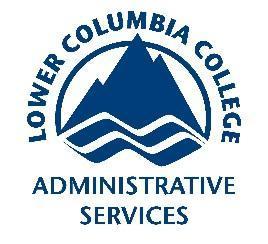 Call to Order (February 7, 2019 1:00 pm)Present: Arrowsmith, Jason; Dennick, Shani; Engel, Elizabeth; Gomez, Dave; LaPierre, Louis, Roeske, Gary; Rukkila, Rheba; Sampson, Laura; Skreen, Janel; Timmreck (student rep); Velasquez, Michael; Wheeler, NolanAbsent: Barker, Richard; Coder, Jacob; Franz, Shelly; Hamilton, Richard; Hammon, Kyle; Mack, Brian; Rosi, David; Terry, Lily; Reading and Approval of Minutes from Previous MeetingCorrections: NoneMinutes Accepted: YMoved: Louis LaPierreSeconded: Shani DennickAccident Investigations5 total accident investigations reviewed. There were no recommendations made or actions taken by the Safety Committee on any specific accident. However, the committee recommended that an email be sent campus wide reminding people to slow down and be diligent in terms of safety. Janel agreed to author this email. Safety Work Orders: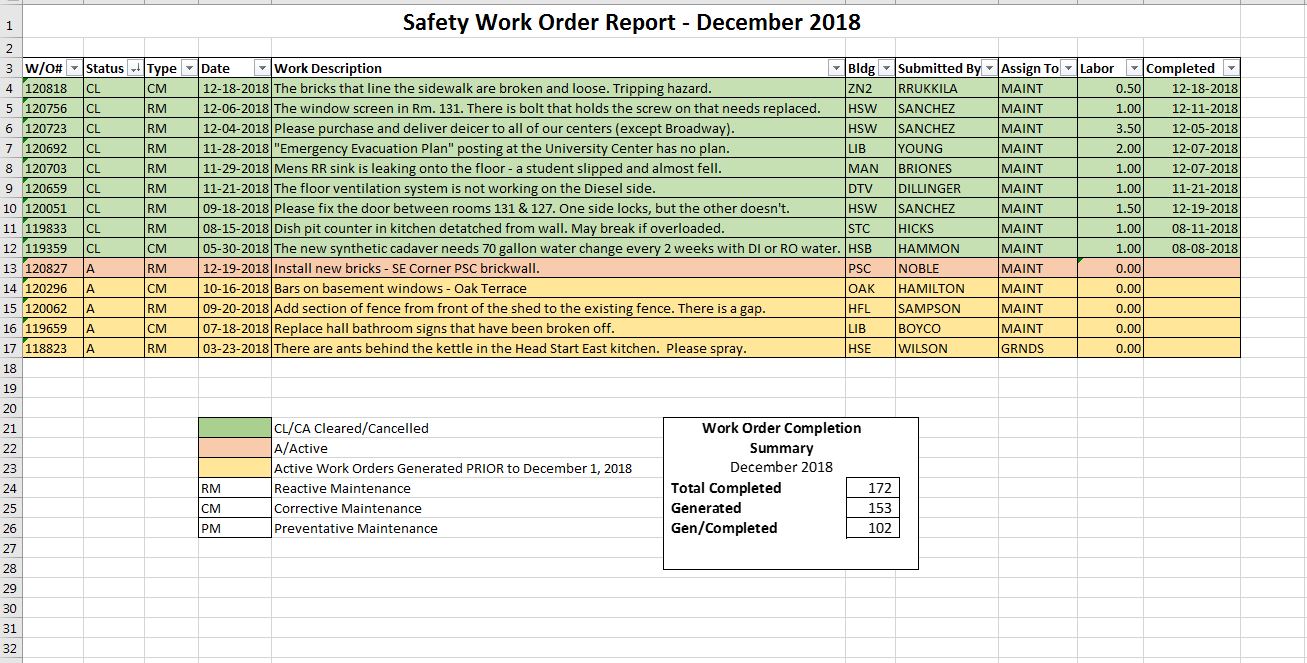 Safety Work Order # 121194 should be listed as completed. Old Business Lab Safety Speaker Shaun Kaufman will be here April 5 6-9pmFBI Prevent violence in the schools - open to public May 1Stop the bleed training on campus Feb 13 all dayNew BusinessCommittee discussed the fire alarm not active signs posted on the outside of Main. Janel was to email Richard Hamilton to see if the signs could be removed. Questions regarding emergency lighting in Main. Janel to check on this.Discussion regarding “AED” signage within the buildings, not just outside. Janel to assess if/where additional signage needed.Discussion regarding ice melt on campus. Info regarding walking safely on ice to be included with previous email regarding slowing down. Tim Timmreck requested additional security cameras in VOC. VOC may be part of demolition so camera additions have been tabled. Next Meeting Thursday March 7 @ 1:00 pm  HSB 235Meeting Adjourned: 1355Moved: Rheba RukkilaSecond: Louis LaPierreMotion carried. 